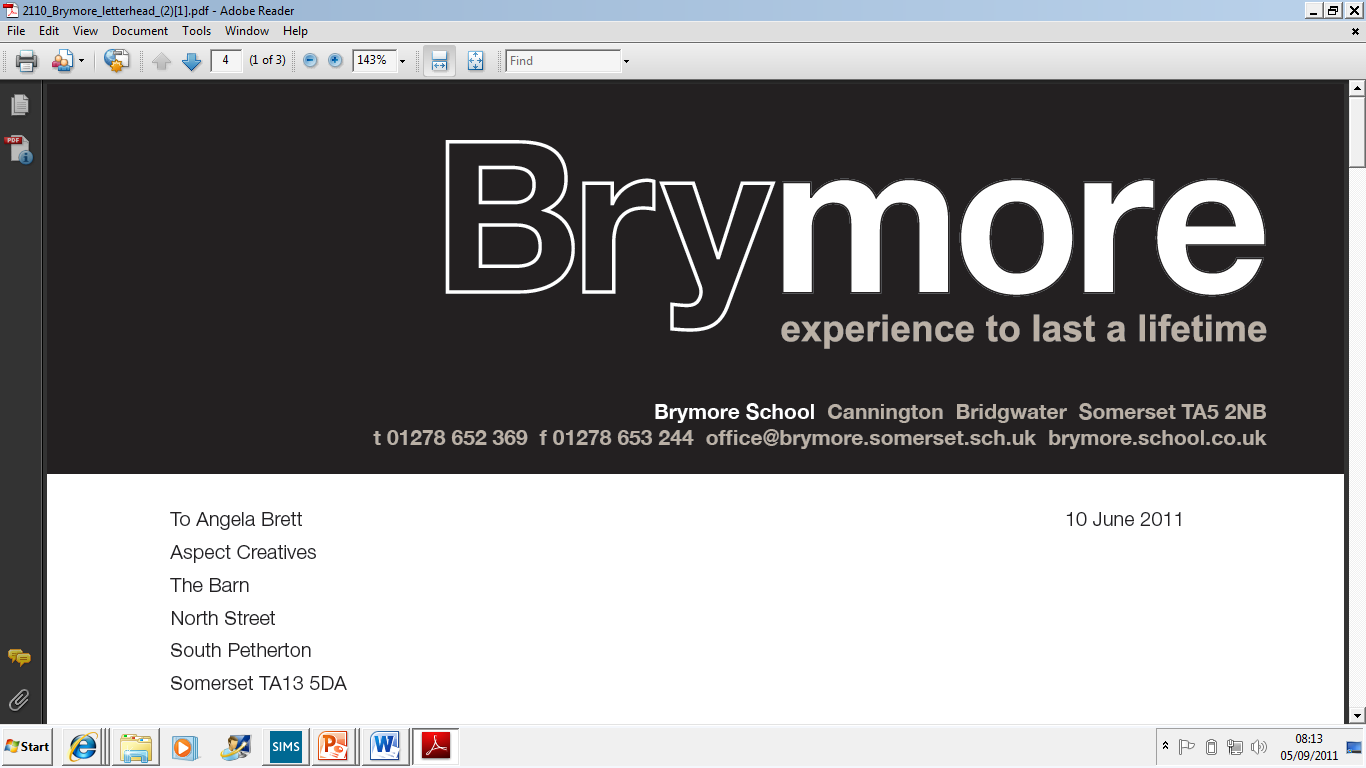 PARENT BULLETINWeek Beginning: 29 June 2015 (Week 2)Produce and plants are for sale on Saturdays from 3.40 pm - 4.30 pm outside the dining hall.  Please see below a list of events.  Those in bold are for this week or a limited time only, all others are regular events that occur each week.  All are subject to change.Monday Assembly:  Year 7 with RWa	Tutorial:  Year 9ALL DAY	Year 7 2015 Induction11.30 am - 1.30 pm 	Piano Lessons (if interested please contact Mr Willcocks)  1.00 pm	Working on allocated plots  3.45 pm - 5.15 pm	Engineering (adv) (Mr Ball)  4.00 pm	Chad’s Hll run  4.00 pm - 5.00 pm	Garden Duties - Year 9  4.00 pm - 5.00 pm	Year 7 Cricket  4.00 pm - 5.00 pm	Farm Duties   4.00 pm - 5.00 pm	Bee Club @ Spaxton (RWi)  5.45 pm - 7.15 pm 	Drum Lessons (if interested please contact Mr Willcocks)  7.30 pm - 9.00 pm	Weights  7.30 pm - 8.00 pm	Swimming  7.45 pm - 8.15 pm	Ultimate Frisbee (BW)  8.00 pm - 8.45 pm	Field Activities  Evening Duty Staff:	Mr Watts (Head of Boarding) / Mrs Lillywhite (Director of Boarding)Houseparent Duty:	Reid - Mr Bagshaw & Mr Whittaker / Kemp - Mr Fewtrell & Mr Crow	School - Mr Coll & Mr WoodDuty Master:	Mr AshtonTuesdayAssembly:  MTALL DAY	Year 7 2015 Induction  1.00 pm	Working on allocated plots   3.45 pm - 5.15 pm	Welding (Mr Weldon)  3.45 pm - 5.15 pm	Introduction to Engineering  4.00 pm	Chad’s Hill run  4.00 pm - 5.00 pm	Farm Duties  4.00 pm - 5.00 pm	Garden Duties - Year 9  5.00 pm - 6.00 pm	Guitar Lessons (if interested please contact Mr Willcocks)  5.45 pm - 7.15 pm	Drum Lessons (if interested please contact Mr Willcocks)  6.00 pm - 7.30 pm	Blacksmithing (adv) (Mr Weldon)  7.30 pm - 9.00 pm	Blacksmithing (Mr Weldon)  7.30 pm - 8.00 pm	Swimming  8.00 pm - 8.45 pm	Field Activities    7.30 pm - 9.00 pm	Weights  7.45 pm - 8.30 pm	Baseball  8.30 pm	Year 10 Rugby Skills & Drills (SC)  8.30 pm	Year 7 Reading Night (Kemp House)  8.45 pm	Baseball (Mr Crow)Evening Duty Staff:	Mrs Lillywhite (Director of Boarding)Houseparent Duty:	Reid - Mr Bagshaw & Mr Whittaker / Kemp - Mr Fewtrell, Mr Crow & Mr Chellew		School - Miss Gardner & Mr WoodWednesdayAssembly:  VCD  1.00 pm	‘The Message’ Christian Discussion Group (Room 13 - Mr Willcocks)  1.00 pm	Working on allocated plots  3.45 pm - 5.15 pm	Engineering (Mr Ball)  4.00 pm	Chad’s Hill run  4.00 pm - 5.00 pm	Farm Duties  4.00 pm - 5.00 pm	Garden Duties - Year 9  4.00 pm - 5.00 pm	Road Biking  4.00 pm - 5.00 pm	Additional Prep Session (all students welcome) (Room 2)   4.15 pm - 5.15 pm	Set Zero Maths for selected Year 9 & 10 students  5.30 pm - 7.30 pm  	Bridgwater College Land Based Open Evening  7.30 pm - 8.00 pm	Swimming  7.30 pm - 9.00 pm	Weights  7.45 pm - 8.45 pm	X-Box Competition (Reid House)  8.00 pm - 8.30 pm	Mountain Biking   8.00 pm - 8.45 pm	Field Activities   8.45 pm - 9.00 pm	Year 7 Book night (Kemp House)Evening Duty Staff:	Mr Watts (Head of Boarding) / Mrs Lillywhite (Director of Boarding)Houseparent Duty:	Reid - Mr Bagshaw / Kemp - Mrs Lillywhite & Mr Chellew	School - Miss Gardner & Mr WoodDuty Master: 	Mr AlliboneThursdayTutorialALL DAY			School Games @ Millfield, Street  1.00 pm	Working on allocated plots   3.45 pm - 5.15 pm	Woodwork (Mr Ball)  4.00 pm - 5.00 pm	Farm Duties  4.00 pm - 5.00 pm	Garden Duties - Year 9  4.00 pm	Chad’s Hill run  4.00 pm - 4.45 pm	RC Racing Cars Club (Hall - Mr Simmons)   6.00 pm - 7.00 pm	Drum Lessons (if interested please contact Mr Willcocks)  7.30 pm - 8.00 pm	Swimming  7.30 pm - 8.30 pm	Young Farmers Club   7.45 pm - 8.30 pm	All Years Football (Field)  8.00 pm - 8.45 pm	Field Activities   8.30 pm	Year 9 Rugby Skills & DrillsEvening Duty Staff:	Mrs Lillywhite (Director of Boarding)Houseparent Duty:	Reid - Mr Simmons & Mr Whittaker / Kemp - Mr Fewtrell & Mr Crow 	School - Miss Gardner & Mr WoodDuty Master:		Mr AshtonFridayAssembly:  Year 9 with RWa	Tutorial:  Year 7ALL DAY	Year 9 2015 InductionALL DAY			School Games @ Millfield, Street  1.00 pm	Working on allocated plots   4.00 pm - 5.00 pm	Year 9 Cricket  4.00 pm	Chad’s Hill run  4.00 pm - 5.00 pm	Farm Duties  4.00 pm - 5.00 pm	Additional Prep Session (all students welcome) (Room 2)  4.00 pm - 5.00 pm	Weekly Pool Competition (Kemp House - Mr Fewtrell)  7.30 pm - 9.00 pm	Weights  7.30 pm - 8.00 pm	Swimming  8.00 pm - 8.45 pm	Field Activities   8.00 pm - 8,30 pm	Mountain Bike Track (Mr Watts)  7.45 pm - 8.30 pm	Touch Rugby  Evening Duty Staff:	Mr Watts (Head of Boarding)  Houseparent Duty:	Reid - Mr Bagshaw & Mr Whittaker / Kemp - Mr Fewtrell, Mr Crow & Mr Chellew	School - Miss Gardner & Mr WoodSaturdayAssembly:  MTALL DAY	Year 9 2015 InductionPM	Goldilocks Play (Hall)  4.00 pm	Chads Hill run  4.45 pm	Swimming (Pool)  7.30 pm	Golf Coaching (Field)  7.30 pm - 9.00 pm	DVD Night (Reid/Kemp House)Day Duty Staff:	Mr Watts (Head of Boarding) Evening Duty Staff:	Mrs Lillywhite (Director of Boarding)Houseparent Duty:	Reid - Mr Bagshaw & Mr Whittaker / Kemp - Mr Fewtrell, Mr Crow & Mr Chellew		School - Miss Gardner & Mr WoodSundayALL DAY	Brean Leisure Park - Year 7s & 9s  7.00 pm	Swimming (Pool)Evening Duty Staff:	Mrs Lillywhite (Director of Boarding)Houseparent Duty:	Reid - Mr Bagshaw & Mr Whittaker / Kemp - Mr Fewtrell, Mr Crow & Mr Chellew	School - Miss Gardner & Mr Wood